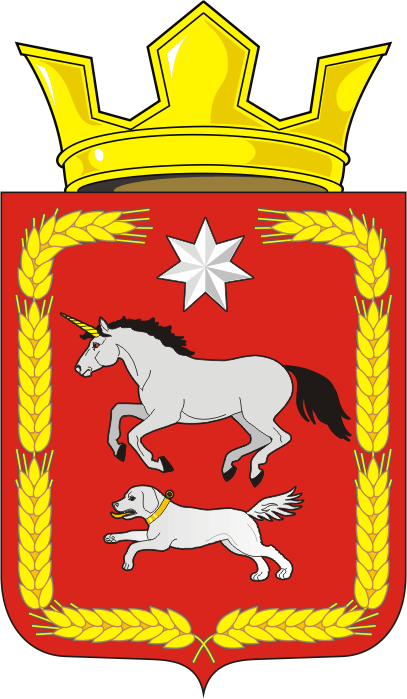 СОВЕТ ДЕПУТАТОВ муниципального образования КАИРОВСКИЙ СЕЛЬСОВЕТ саракташскОГО районА оренбургской областиЧЕТВЕРТЫЙ созывР Е Ш Е Н И Етридцать третьего внеочередного заседания Совета депутатовмуниципального образования Каировский сельсоветчетвертого созыва29 сентября 2023 года                     с.Каировка                                    № 133О внесении изменений в решение Совета депутатов муниципального образования Каировский сельсовет Саракташского района Оренбургской области «Об установлении налога на имущество физических лиц» от 28.10.2016 № 63В соответствии со статьей 406 Налогового кодекса Российской Федерации, Федеральным законом от 06 октября 2003 года № 131–ФЗ «Об общих принципах организации местного самоуправления в Российской Федерации»,руководствуясь Уставом муниципального образования Каировский сельсовет Саракташского района Оренбургской областиСовет депутатов Каировского сельсоветаР Е Ш И Л :1. Внести в решение Совета депутатов муниципального образования Каировский сельсовет Саракташского района Оренбургской области «Об установлении налога на имущество физических лиц» от 28.10.2016 № 63 (с изменениями от 28.11.2017 №92) следующие изменения и дополнения:1.1. Пункт 3 изменить и  изложить в следующей редакции:«3. Установить налоговые ставки по налогу в следующих размерах:1) 0,1 процента в отношении:- жилых домов, частей жилых домов, квартир, частей квартир, комнат;- объектов незавершенного строительства в случае, если проектируемым назначением таких объектов является жилой дом;- единых недвижимых комплексов, в состав которых входит хотя бы один жилой дом;- гаражей и машино-мест, в том числе расположенных в объектах налогообложения, указанных в подпункте 2 настоящего пункта;- хозяйственных строений или сооружений, площадь каждого из которых не превышает 50 квадратных метров и которые расположены на земельных участках для ведения личного подсобного хозяйства, огородничества, садоводства или индивидуального жилищного строительства;2) 2,0 процента в отношении объектов налогообложения, включенных в перечень, определяемый в соответствии с пунктом 7 статьи 378.2 Налогового Кодекса Российской Федерации, в отношении объектов налогообложения, предусмотренных абзацем вторым пункта 10 статьи 378.2 Налогового Кодекса Российской Федерации, а также в отношении объектов налогообложения, кадастровая стоимость каждого из которых превышает 300 миллионов рублей;3) 0,5 процента в отношении прочих объектов налогообложения.».2. Настоящее решение вступает в силу по истечении одного месяца со дня его официального опубликования, но не ранее 1 января 2024 года, а также подлежит размещению на официальном сайте муниципального образования Каировский сельсовет Саракташского района Оренбургской области в сети «Интернет»: http://admkairovka.ru.3 Контроль за исполнением данного решения возложить на постоянную комиссию Совета депутатов сельсовета по бюджетной, налоговой и финансовой политике, собственности и экономическим вопросам, торговле и быту, сельскому хозяйству (Шлома Л.Н.).Председатель Совета депутатов  Каировского сельсовета                                                             О. А. ПятковаГлава  муниципального образования Каировский сельсовет                                                                 А.Н.ЛогвиненкоРазослано: депутатам, постоянной комиссии, прокуратуре района, финансовому отделу администрации Саракташского района, районной газете «Пульс дня», информационный бюллетень «Каировский сельсовет», Межрайонной инспекции Федеральной налоговой службы № 7 по Оренбургской области, официальный сайт сельсовета, места для обнародования НПА, в дело